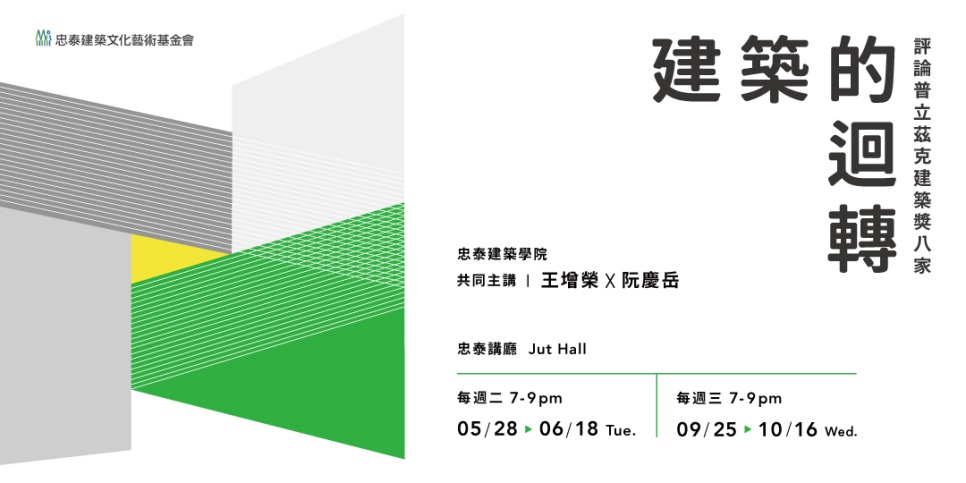 忠泰建築學院首辦普立茲克建築獎系列課程 邀台灣重量級建築評論家王增榮、阮慶岳主講剖析SANAA、Rem Koolhaas等八組得獎者背後的文化脈絡忠泰建築文化藝術基金會本於建築領域的知識與豐富資源，透過展覽、講座、工作坊等多元化活動，長期致力於推動台灣建築文化的發展，希望能激發大眾對於生活美學的想像與實踐。今年忠泰建築學院首次舉辦收費課程，以普立茲克建築獎為核心的系列課程「建築的迴轉：評論普立茲克建築八獎」，從五月底到十月初，共八堂講座，特別邀請到兩位台灣重量級建築評論家王增榮與阮慶岳擔任主講者，以交叉辯證的方式一窺包含妹島和世與西澤立衛(SANAA)、Rem Koolhaas、王澍等多位普立茲克建築獎得主的創作脈絡，同時反思台灣當代建築的可能性。欲知更多課程內容與收費資訊，詳見活動官網(https://reurl.cc/4G6xR)。王增榮、阮慶岳評論雙雄　共探當代建築的雙面性普立茲克建築獎自1979年成立至今四十年間，見證了不同時代下建築流派的更迭，忠泰建築學院以此獎為核心規劃講座，分成二組講題進行，第一組「誘惑與救贖」從5/28開始到6/18止，觀察建築師如何回應資本主義與全球化的影響；第二組「異化與昇華」從9/25到10/16止，聚焦在現代性的後進地區，如何結合地域文化進行現代建築的變形做討論。第一堂講座已於昨晚(5/28)開講，由相當熟悉日本當代建築的王增榮進行主講、阮慶岳與談，共同針對2010年獲得普立茲克建築獎的妹島和世與西澤立衛(SANAA)進行剖析，王增榮談到，妹島和世他們擅長利用建材的特性、人與空間尺度的規劃來創造建築在自然空間中的質變，營造出具有透明性、去物質化的建築型體，模糊內外的界線，演繹出流動的空間感。阮慶岳則從日本代謝派切入，談到不同世代下對於流動性與動態的解讀，他指出妹島和世的作品將實體極小化，虛體極大化，擴大人與環境的互動，造成空間的動態感，更為輕盈。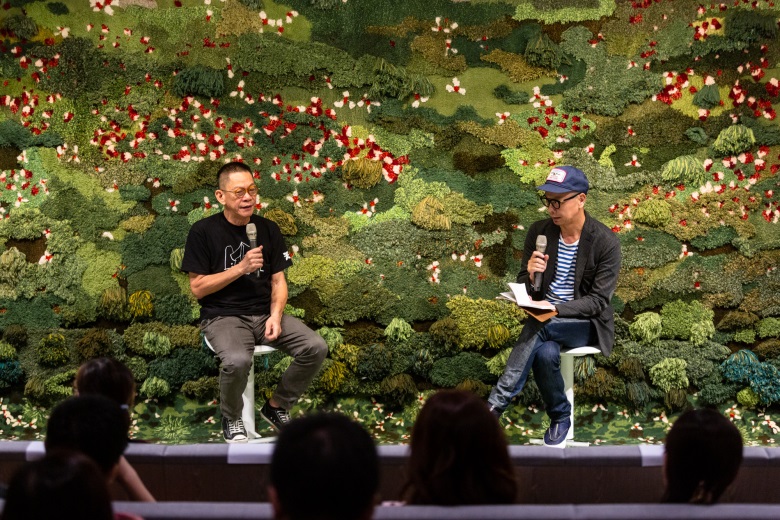 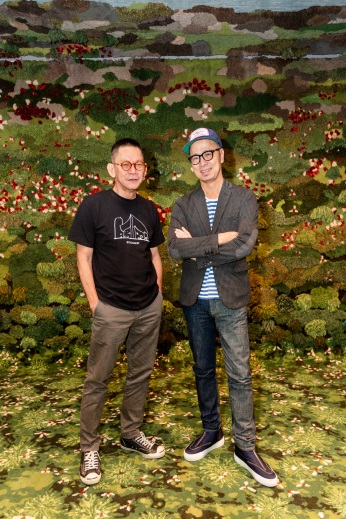 之後的講座將陸續談論到，有效平衡地貌、資源耗能與工法的澳洲單兵建築師Glenn Murcutt，擅長剖析並塑造建築無形氛圍的瑞士建築師Peter Zumthor，設計操刀眾所矚目的台北藝術中心荷蘭建築師Rem Koolhaas，將巴西森巴舞動感融入設計的建築界畢卡索Oscar Niemeyer，以樸素、人文情懷為基底進行設計反思的中國建築師王澍，運用極簡藝術抽象的形式建構地域特色的墨西哥建築師Luis Barragan，傳承柯比意與路易康理念，利用印度文化回應現代性的印度建築師Balkrishna Vithaldas Doshi。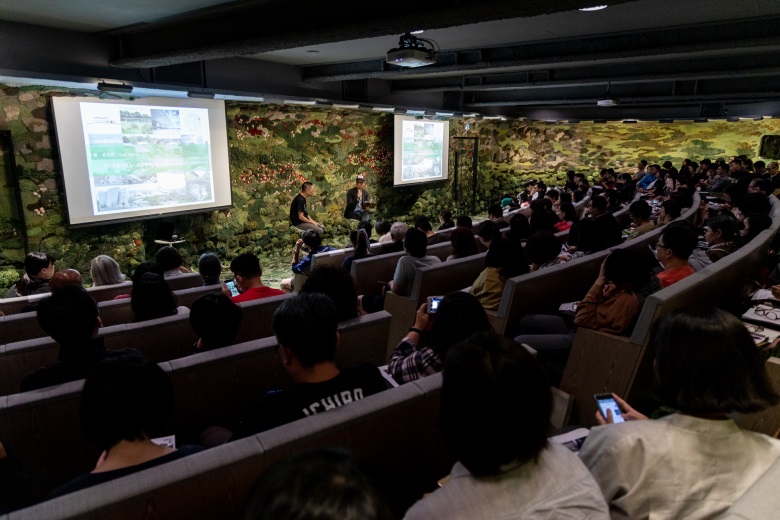 忠泰推動體制外的學院 期待觸發全民深思建築由忠泰建築文化藝術基金會主辦、忠泰美術館策劃的建築學院，今年以「建築的迴轉：評論普立茲克建築獎八家」為主題，期待透過「人」的參與，成為一個學校體制外的建築學院，創造出更多元、專業化的思考與學習觸媒，啟發大眾對建築文化的反思，透過八堂講座，多角度探討近代建築，講座課程熱烈報名中，歡迎大家一起加入，體驗建築的迴轉！報名資訊請見活動官網(https://reurl.cc/4G6xR)。【參考附件】講師簡介講座資訊講座名稱：忠泰建築學院│建築的迴轉：評論普立茲克建築獎八家講座時間：05/28-06/18 每週二 7-9pm | 09/25-10/16 每週三 7-9pm地    點：忠泰講廳 Jut Hall (台北市市民大道三段178號 忠泰企業大樓7樓)講    師：建築評論家 王增榮X阮慶岳 共同主講報名資訊：統一於ACCUPASS報名，報名連結：https://www.accupass.com/go/jaa2019收費方式：單堂500元，學生享85折優惠(入場需出示有效學生證)，多堂講座優惠詳見報名頁面課程資訊：【一、誘惑與救贖】05/28 (二) 妹島和世＋西澤立衛(SANAA)/Kazuyo Sejima + Ryue Nishizawa (SANAA) [日本]06/04 (二) 格倫·穆卡特/Glenn Murcutt [澳洲]06/11 (二) 彼得·淞托/Peter Zumthor [瑞士]06/18 (二) 雷姆·庫哈斯/Rem Koolhaas [荷蘭]【二、異化與昇華】09/25 (三) 奧斯卡·尼梅爾/Oscar Niemeyer [巴西]10/02 (三) 王澍/Wang Shu [中國]10/09 (三) 路易斯·巴拉岡/ Luis Barragan [墨西哥]10/16 (三) 巴克里希納·多西/ Balkrishna Vithaldas Doshi [印度]活動官網：https://reurl.cc/4G6xRFB粉絲頁：https://www.facebook.com/JUTARTMUSEUM/主辦單位：忠泰建築文化藝術基金會策劃單位：忠泰美術館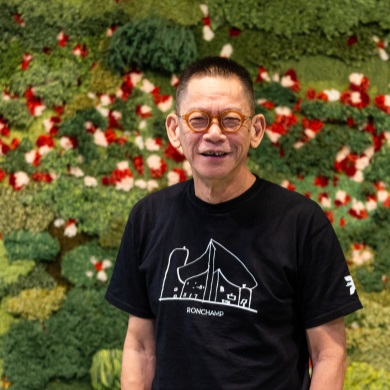 王增榮多年前從越南來台，就讀成功大學建築系。求學過程，受賀陳詞與漢寶德文章的影響，立下從事建築文字的志趣。畢業後，在漢寶德事務所工作一年多，之後持續參與各種建築雜誌的編輯、撰寫評論，也擔任過《台灣建築》總編輯。同時，於台北科技大學建築系專任至退休。目前為比格達工作室主持人，從事建築講座、旅行、策展等工作。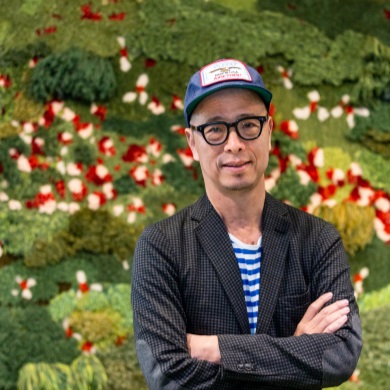 阮慶岳作家、建築師、評論家與策展人，有美國及台灣建築師執照，現任元智大學藝術與設計系教授。著作有文學類《神秘女子》、及建築類《弱建築》等三十餘本，曾策展威尼斯建築雙年展台灣館，並獲台灣文學獎散文首獎及小說推薦獎、巫永福文學獎、台北文學獎、2009亞洲曼氏文學獎入圍，第三屆中國建築傳媒獎建築評論獎，中華民國傑出建築師獎。